Конспект занятия с использованием интерактивной доски во 2 младшей группе Тема : «Домашние животные и их детеныши»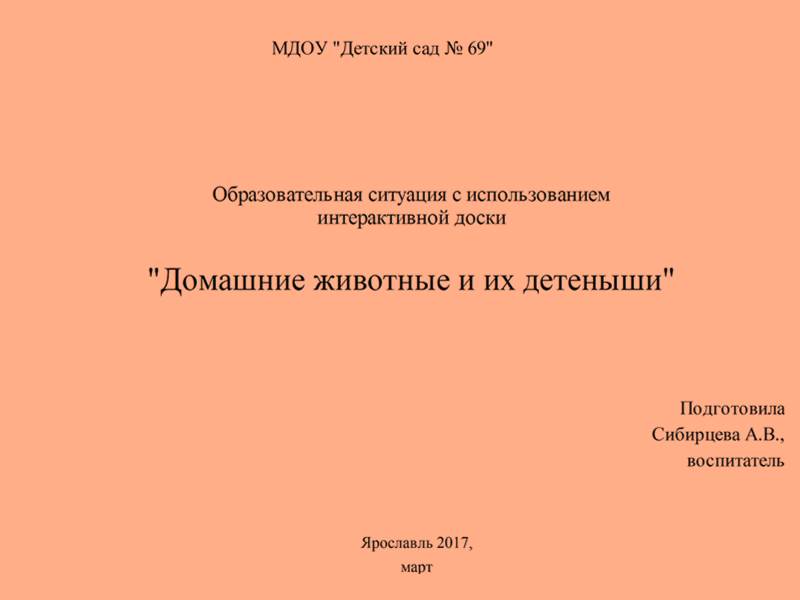 Цель: закрепление знаний детей о домашних животных и их детенышей.Задачи:Образовательные: - продолжать закреплять знания детей о домашних животных и их детенышах;                                         - учить соотносить слова, обозначающие домашних животных с названиями детенышей : корова – теленок, овца – ягненок, коза – козленок, собака – щенок, кошка – котенок;                                           - расширять знания детей о видах пищи для домашних животных;2. Воспитательные :   - воспитывать у детей выдержку, умение слушать педагога и друг друга;                                        - воспитывать доброе отношение к родной природе и животным;3. Коррекционные: - развитие фиксации взора;                                     - развитие прослеживающих функций глаза;                                     - развитие и тренировка зрительного внимания;                                     - развитие слухового восприятия.Оборудование: Интерактивная доска;Большой фланелеграф;Фигуры домашних животных и видов пищи .Раздаточный материал: Маленькие фланелеграфы (6 шт.);Листки с заданием на каждого ребенка.Ход занятия: Воспитатель: Ребята, давайте встанем в круг, возьмемся за руки , улыбнемся друг другу.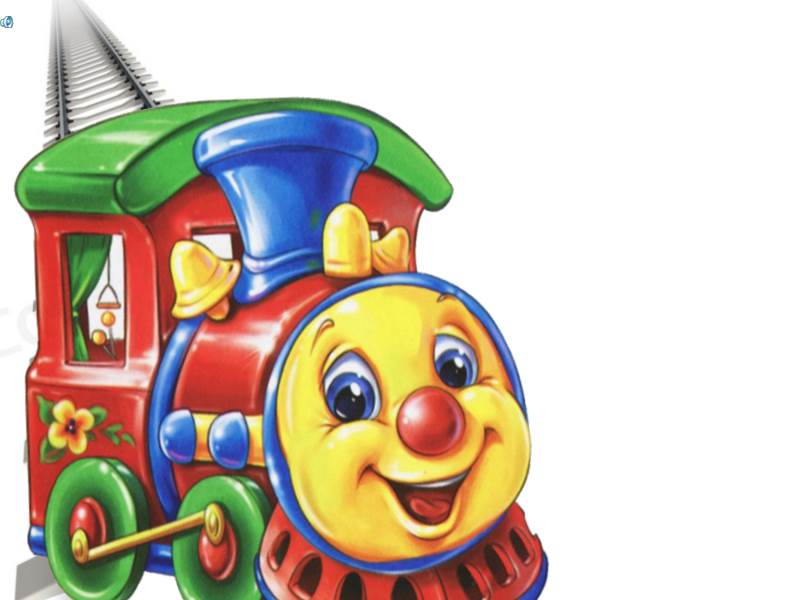 (Раздается гудок поезда) Ой, ребята, а что это за звук?Дети: Едет поезд, сигнал/гудок поезда.Воспитатель: Правильно. Сегодня мы с вами поедем на поезде в гости! В деревню к бабушке Маше.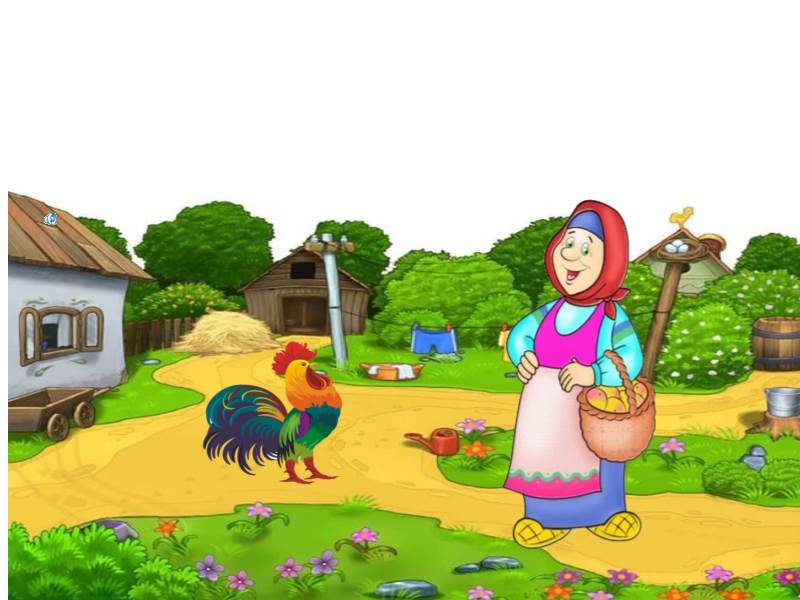 (Дети садятся за столы напротив ИД)Воспитатель: Посмотрите, бабушка Маша нас встречает, давайте мы с ней поздороваемся. У нее много домашних животных. Хотите узнать каких? Давайте отгадаем загадки.Загадки:Сама пёстрая, ест зеленое, дает белое. (Корова)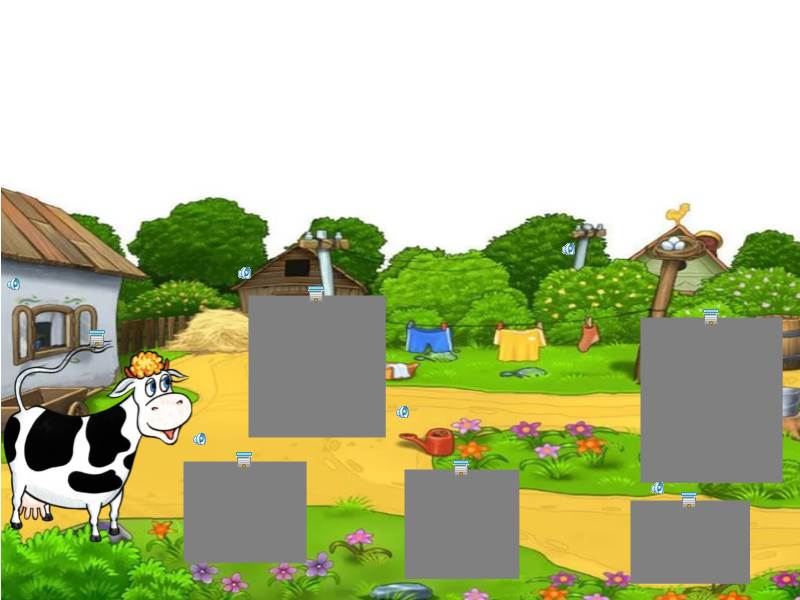 Идет, идет бородою трясет, травки просит: «Ме-ме-ме, дайка вкусной мне-е-е» (Коза)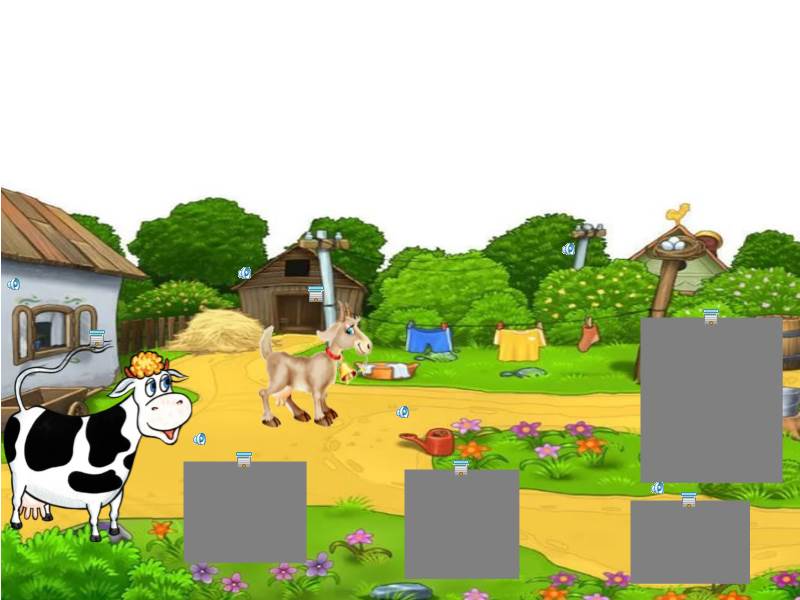 Облачко на ножках бегает по дорожке? (Овца)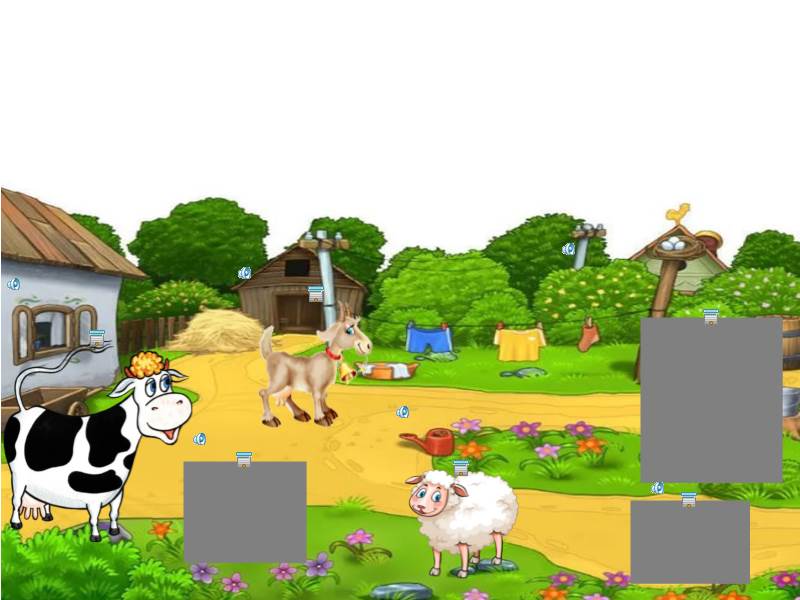 Спереди – пяточок,Сзади – крючок,Посредине – спинка,На спинке – щетинка. (Свинья)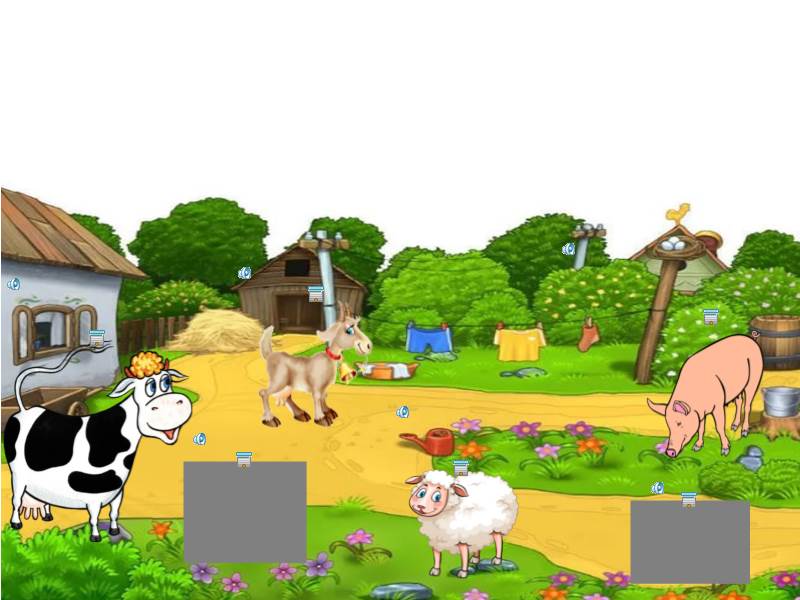 С хозяином дружит,Дом сторожит,Живет под крылечком,Хвост колечком. (Собака)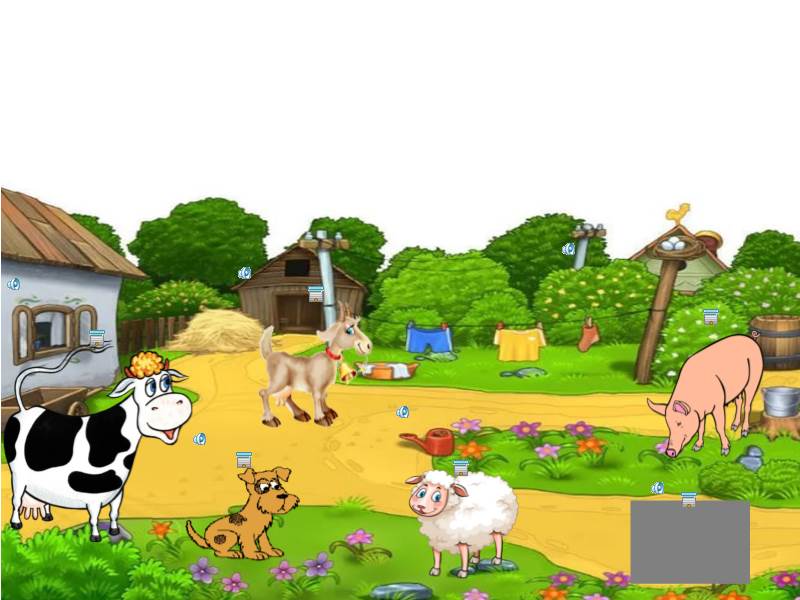 Мохнатенькая, усатенькая,Молоко пьет,Песенки поет. (Кошка).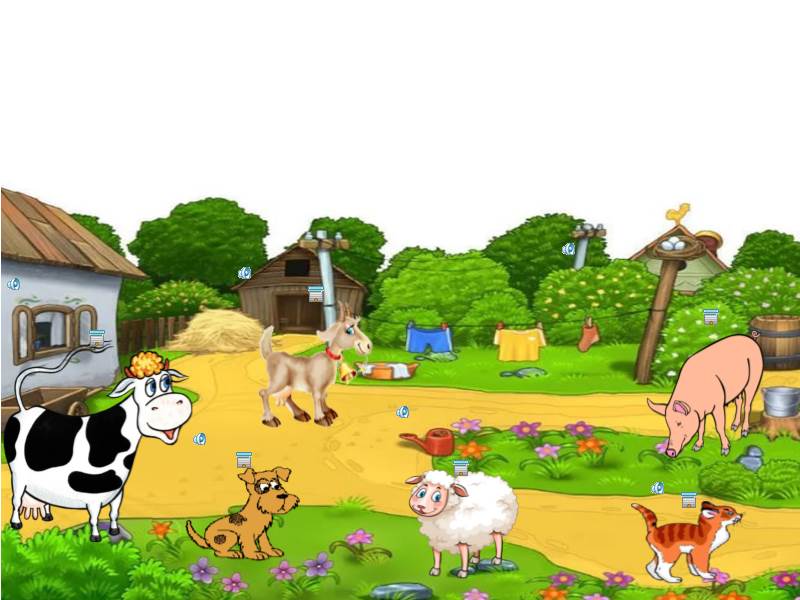 Воспитатель: Молодцы! Правильно все отгадали. Это взрослые домашние животные – мамы. Но у каждой мамы есть малыш. Давайте их вспомним:- Настя, кто малыш у мамы-овцы? (Ягненок),- Максим, кто малыш у мамы- собаки? (Щенок),- Правильно. Костя, кто малыш у мамы-кошки? (Котенок),- Молодец! София, кто малыш у мамы-козы? (Козленок),- Дима, кто малыш у мамы-свиньи? (Поросенок);- Правильно! Саша, кто малыш у мамы-коровы? (Теленок).Воспитатель:  Вы большие молодцы! Ребята, малыши играли, баловались, разбежались. И потеряли своих мам. Давайте поможем каждому детенышу найти свою маму. 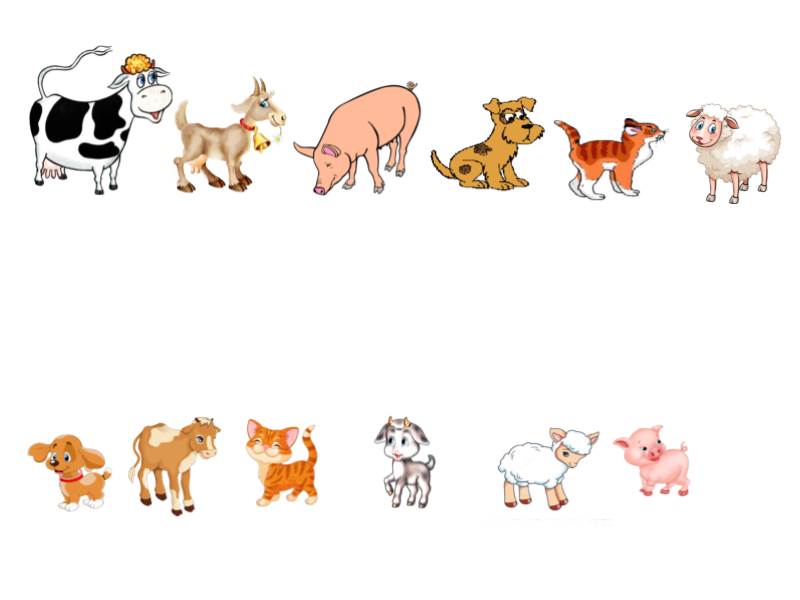 (Дети садятся за столы, воспитатель раздает задания на листочках. По-очереди вызывает каждого ребенка выполнить такое же задание на ИД. После выполнения задания включаются аплодисменты). Воспитатель: Костя, выйди пожалуйста к доске и найди маму для теленка.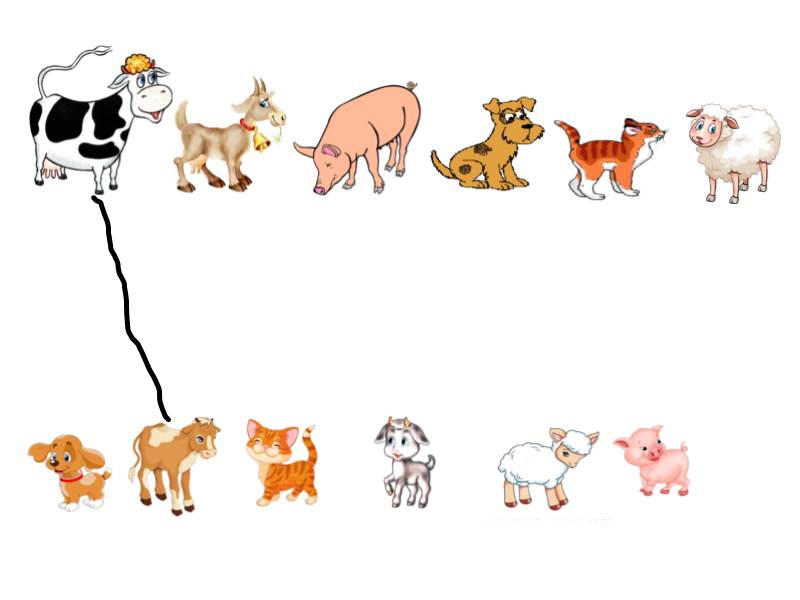 - Молодец! Дима, найди маму для щенка.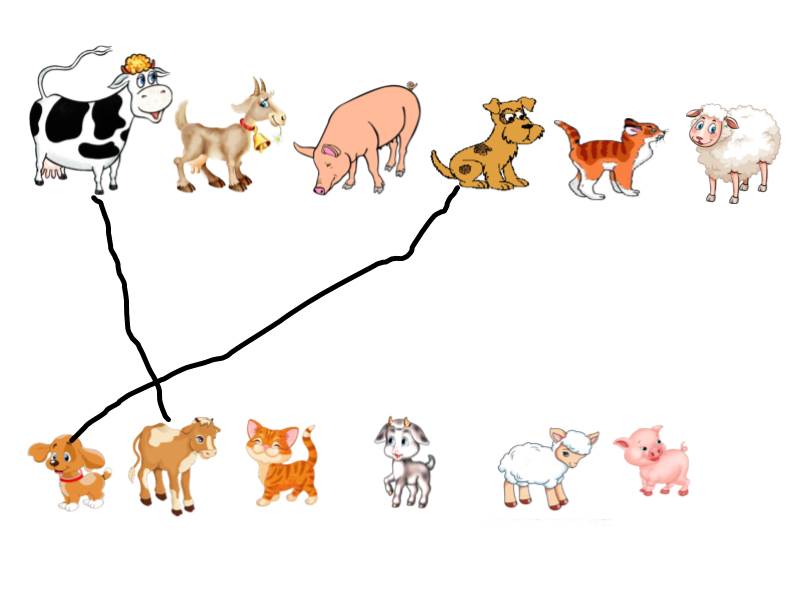 - Правильно! София, найди маму для котенка, пожалуйста.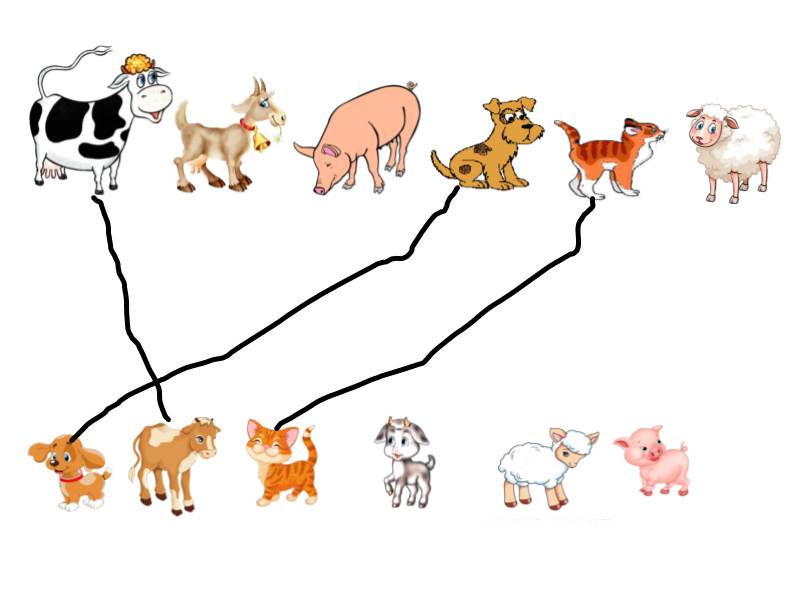 - Умница! Саша, подойди пожалуйста и найди маму для козленка.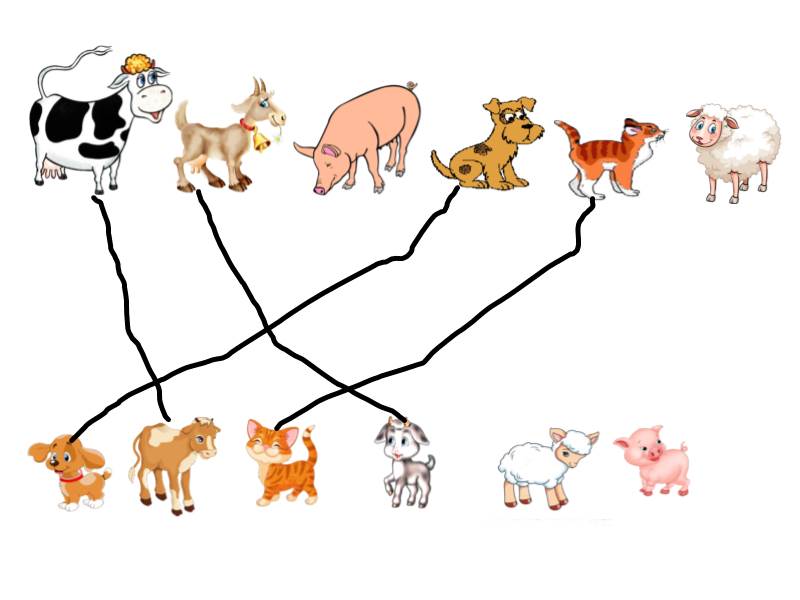 - Правильно! Настя, моги ягненку найти его маму! 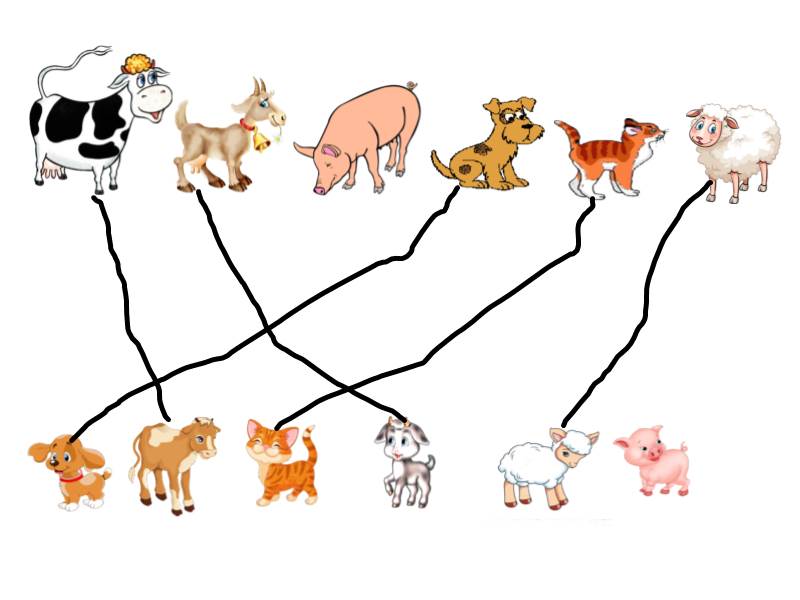  - У нас остался поросенок без мамы. Максим, помоги ему пожалуйста.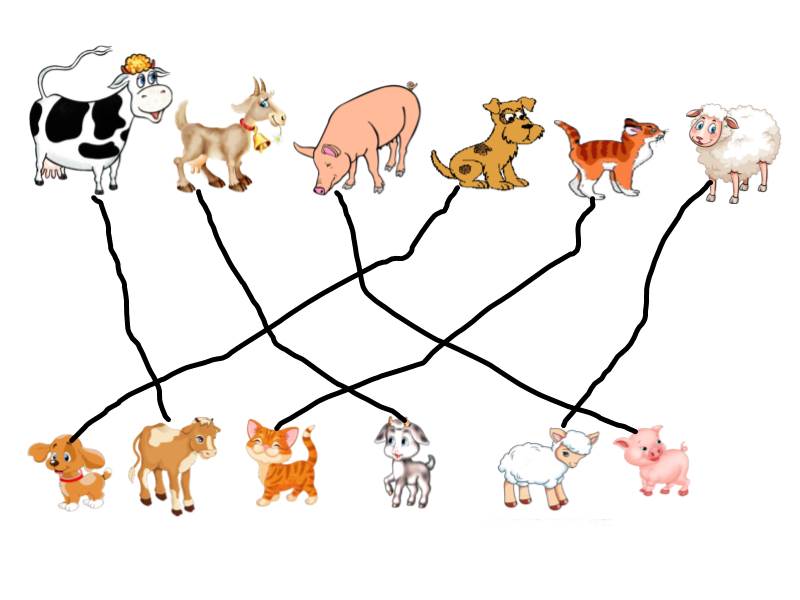 Воспитатель: Молодцы, задание выполнили правильно! Теперь у каждого малыша есть мама.Давайте мы с вами поиграем, превратимся в семью: я – мама Кошка, а вы – котята.(Воспитатель вместе с детьми надевают маски кошки и котят).Физкультминутка «Котята»Раз – присядка, два – прыжок.Это лучшая зарядка.А котята как проснутся              (кулачками потереть глаза) Любят долго потянуться            (потянуться) Обязательно зевнуть                  (зевнуть, прикрывая рот ладошкой) Ну и хвостиком вильнуть          (движения бедрами в стороны) А потом и спинку выгнуть        (прогнуться в спине вперед) И легонечко подпрыгнуть         (легкий прыжок вверх)Широко расставив лапы            (ноги на ширине плеч)То одну, то обе вместе               (переступание с ноги на ногу)Долго топчутся на месте            (раскачивание туловища в стороны)А кому зарядки мало - начинает все сначала.Воспитатель: Молодцы котята.  (Дети и воспитатель снимают маски).Все малыши после игры любят подкрепиться. Что едят котята? Дети: Молочко, сосиски, сметану.Воспитатель: Правильно. У бабушки Маши много разных домашних животных и за всеми она ухаживает и всех кормит. Давайте вспомним, что едят бабушкины любимцы?Дети: давайте.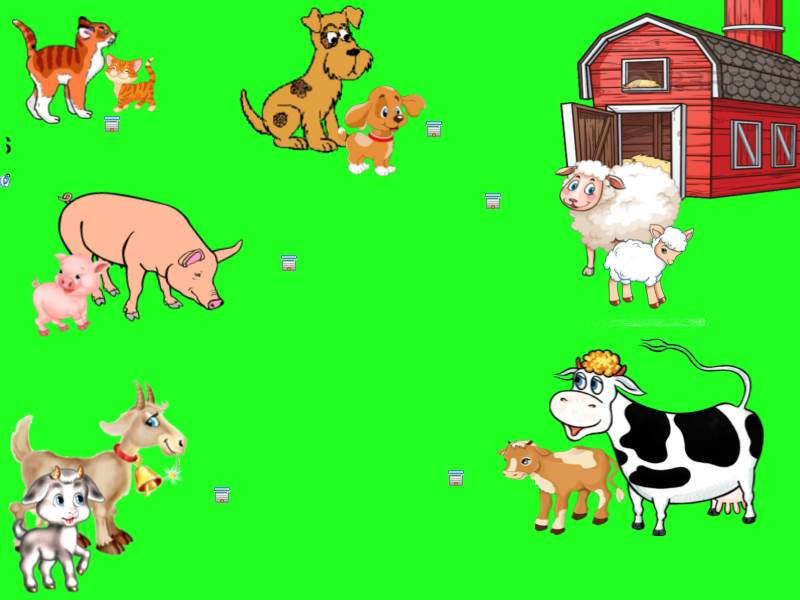 (Дети садятся за столы и перед каждым  маленький фланелеграф с картинкой одного домашнего животного. На большом фланелеграфе  картинки с едой , которую едят домашние животные. Дети по одному  подходят к большому фланелеграфу и выбирают тот продукт, который подходит именно его животному. После того как все дети выберут корм для домашних животных, воспитатель вместе с детьми проверяет правильность выбора на ИД).Воспитатель: Максим, скажи нам, что любит кушать кошка? (Молоко) 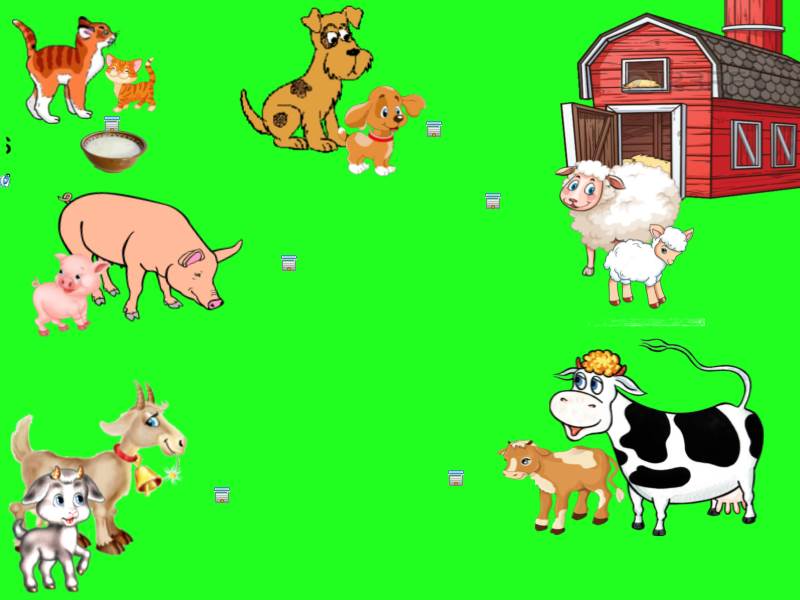 - Настя, что кушает коза? (Капусту)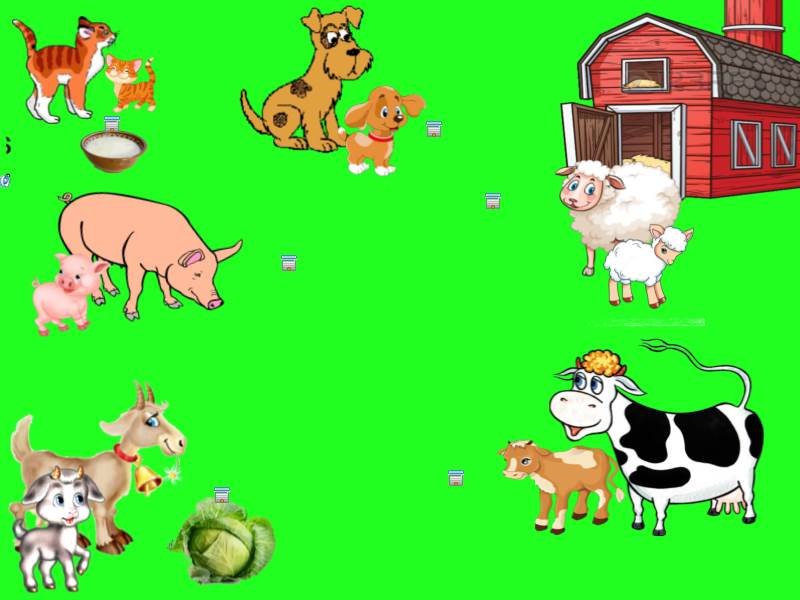 - София, что любит кушать овечка? (Траву) 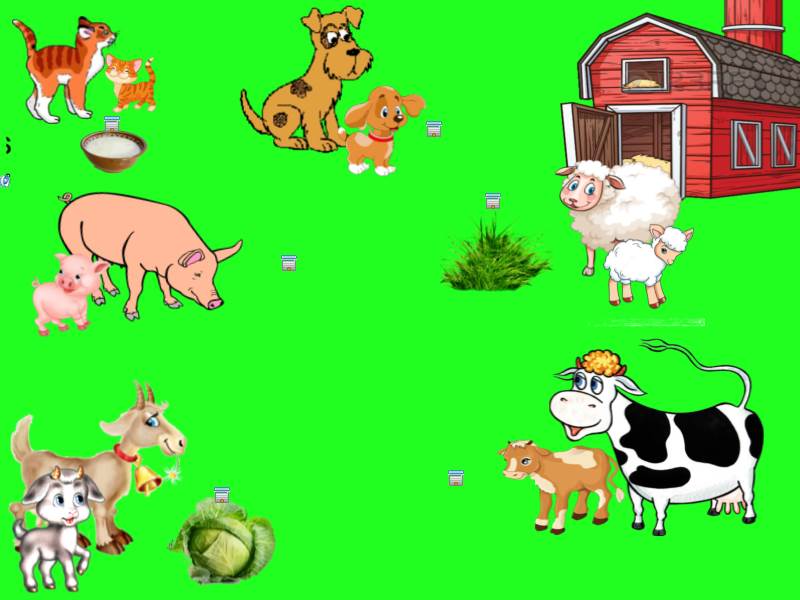 - Саша, скажи нам, что кушает корова? (Сено)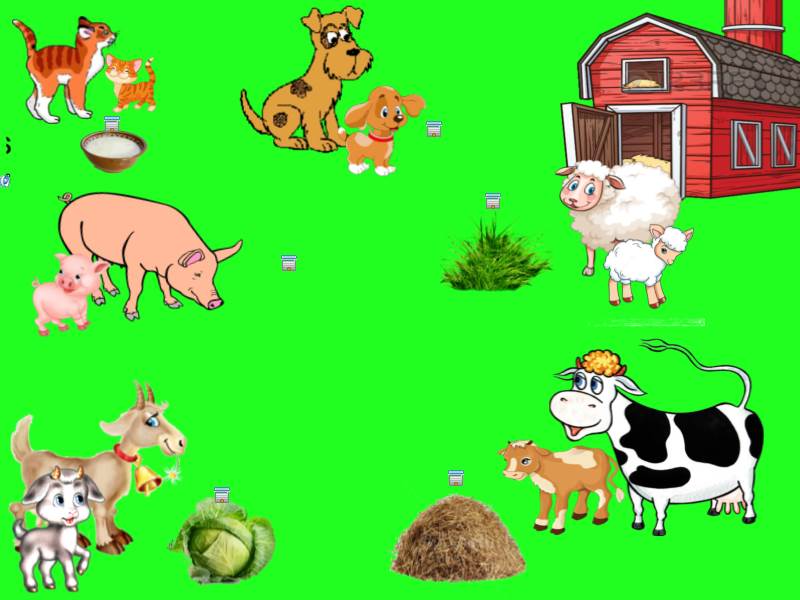 - Дима, а чем питается свинья? (В корыте перемешано много продуктов)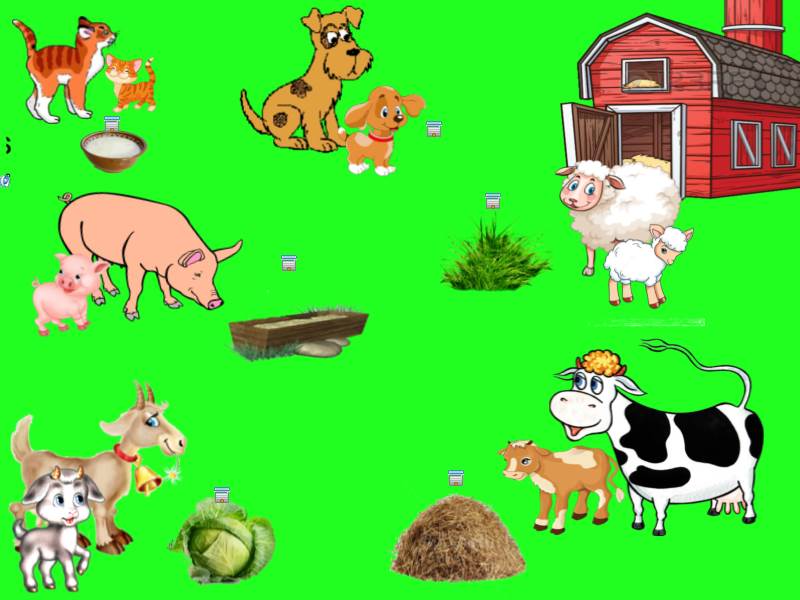 - А Костя нам расскажет, что любит есть собака. (Косточку).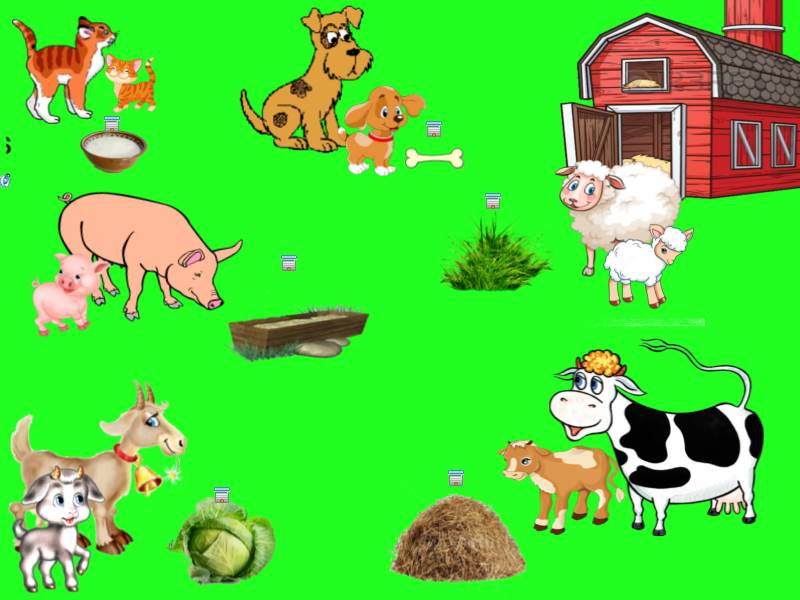 Воспитатель: Молодцы! Вы знаете, что едят домашние животный.  А для вас бабушка Маша тоже приготовила угощения. Напекла печенье нам в дорогу. (Воспитатель берет корзинку с печеньем).-Вот и закончилось наше путешествие в деревню. Давайте попрощаемся с бабушкой Машей. И поедем на поезде обратно в детский сад.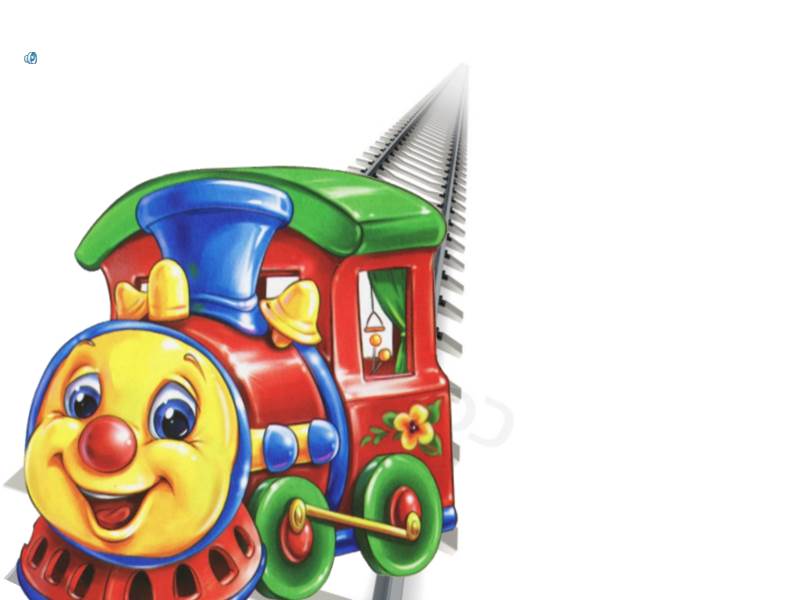 Воспитатель: Вот мы и вернулись в детский сад! Где мы с вами были? (В деревне у бабушки Маши).А вам понравилось? (Да)Вы бы съездили в деревню еще раз? (Да).Дети садятся за столы, воспитатель угощает их печеньем.